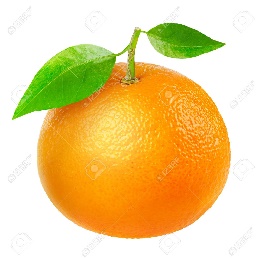 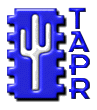 TangerineSDRTangerineSDRClock Module (CKM)Interface Control DocumentVersion Number: 0.1Version Date: July 10, 2019Document Number: TSDR_CKM_ICDVERSION HISTORY1.	Introduction	41.1.	References	41.2.	GPS Receiver	41.3.	Synthesizer	52.	Electrical Interfaces	53.	Mechanical Interfaces	7IntroductionThe Personal Space Weather Station (PSWS) Clock Module provides GPS derived time and frequency for input to the PSWS TangerineSDR receiver Data Engine (DE). It is a low cost module that provides a high accuracy pulse-per-second (PPS) timing strobe, high-accuracy UTC time, and programmable frequency synthesizer outputs derived from a GPS disciplined oscillator. The four synthesizer outputs have phase noise performance that meets the needs of the PSWS receiver. The module is intended to be programmed from the DE, and to provide timing and frequency signals to the DE. Figure 1 is a block diagram of the Clock Module.The clock module contains a holdover oscillator which continues the phase and frequency outputs when GPS receiver signal is lost. It uses a low-phase-noise oscillator with frequency stability correction. The holdover oscillator may be integrated within the GPS receiver, or it may be outside the receiver but contained on the module.ReferencesThe PSWS Clock Module Specification describes the purpose, use cases, functionality and performance requirements for the clock module.GPS ReceiverThe GPS receiver registers, block diagrams, and control / status maps are available from the manufacturer programming document. While the exact GPS module choice is still TBD, a representative module would be the U-blox LEA-M8F. All Documentation located at:https://www.u-blox.com/en/product/lea-m8f-module#tab-documentation-resourcesDatasheet: UBX-14001772Hardware Integration Manual: UBX-14000034System Integration Guide: UBX-14001603Receiver Description + Protocol Specification: UBX-13003221SynthesizerThe Synthesizer registers, block diagrams, and control / status maps are available from the manufacturer programming document. While the exact Synthesizer choice is still TBD, a representative choice would be the Silicon Labs SI-5344 D.The documentation is not centrally collected, individual links are needed.Evaluation Board User’s Guide: https://www.silabs.com/documents/public/user-guides/Si5344-D-EVB.pdfDatasheet: https://www.silabs.com/documents/public/data-sheets/Si5345-44-42-D-DataSheet.pdfReference Manual: https://www.silabs.com/documents/public/reference-manuals/Si5345-44-42-D-RM.pdfElectrical InterfacesThis section defines the electrical interfaces of the Clock Module, including the connectors, connector pin outs, signals, and signal formats. All signals are contained on a single M.2 connector. The module has two intended uses:Plug onto a TangerineSDR Data Engine board using the M.2 connector.Independent use by plugging onto a breakout board which routes the M.2 connector to various SMA, SPI, and I2C connectors.Mechanical InterfacesThis section describes the mechanical packaging of the clock module, including board profile, mounting and screw holes, and connector placement.The module profile is shown in Figure 3.1. TBD. The module dimensions are TBD.The Main electrical connector type is TBD (might be M.2?). The module mounts to the PSWS Data Engine as shown in figure 3.2 using a TBD screw at the locations shown in the profile drawing.Version
NumberImplementedByRevisionDateApprovedByApprovalDateDescription of
Change0.1T. McDermottJuly 10, 2019Original Issue.J1 – GPS and Synthesizer Control and Status, PPS and Synthesizer OutputsConnector type: M.2 – xx-Keyed (B key ? or M key ?)J1 – GPS and Synthesizer Control and Status, PPS and Synthesizer OutputsConnector type: M.2 – xx-Keyed (B key ? or M key ?)J1 – GPS and Synthesizer Control and Status, PPS and Synthesizer OutputsConnector type: M.2 – xx-Keyed (B key ? or M key ?)J1 – GPS and Synthesizer Control and Status, PPS and Synthesizer OutputsConnector type: M.2 – xx-Keyed (B key ? or M key ?)J1 – GPS and Synthesizer Control and Status, PPS and Synthesizer OutputsConnector type: M.2 – xx-Keyed (B key ? or M key ?)Note the Pins numbers are WRONG and arbitrary at this time. The Exact pin layout will need to await the ICD for the Data Engine and analysis to prevent module interchangeability and potential power mis-supply problems.Note the Pins numbers are WRONG and arbitrary at this time. The Exact pin layout will need to await the ICD for the Data Engine and analysis to prevent module interchangeability and potential power mis-supply problems.Note the Pins numbers are WRONG and arbitrary at this time. The Exact pin layout will need to await the ICD for the Data Engine and analysis to prevent module interchangeability and potential power mis-supply problems.Note the Pins numbers are WRONG and arbitrary at this time. The Exact pin layout will need to await the ICD for the Data Engine and analysis to prevent module interchangeability and potential power mis-supply problems.Note the Pins numbers are WRONG and arbitrary at this time. The Exact pin layout will need to await the ICD for the Data Engine and analysis to prevent module interchangeability and potential power mis-supply problems.Connector Pin #Signal NameSignal Electrical FormatInput / Output / BidirectionalDescription1PPS+LVDSOGPS Pulse Per Second differential positive2PPS-LVDSOGPS Pulse Per Second differential negative3GNDGPS Receiver Control and Status (SPI)4SPI3V CMOSISCLK5SPI3V CMOSIMOSI6SPI3V CMOSOMISO7SPI3V CMOSISS8GNDSynthesizer Control and Status (I2C)9I2C3V CMOSBSDA10I2C3V CMOSISCL11GNDSynthesizer Outputs12Syn1+LVDSOSynthesizer 1 Positive13Syn1-LVDSOSynthesizer 1 Negative14GND15Syn2+LVDSOSynthesizer 2 Positive16Syn2-LVDSOSynthesizer 2 Negative17GND18Syn3+LVDSOSynthesizer 3 Positive19Syn3-LVDSOSynthesizer 3 Negative20GND21Syn4+LVDSOSynthesizer 4 Positive22Syn4-LVDSOSynthesizer 4 Negative23GNDStatus Outputs ( RESERVED if necessary to clock some time critical function in the FPGA )24Status 1+LVDSOOutput – Status 1 Positive (function TBD)25Status 1-LVDSOOutput – Status 1 Negative26GND27Status 2+LVDSOOutput – Status 2 Positive (Function TBD)28Status 2-LVDSOOutput – Status 2 Negative29GNDDC Power30, 31+3.3PowerI+3.3 VDC Power. Current TBD32, 33+5PowerI+ 5 VDC Power.  Current TBD.34GNDTBDM.2 CONNECTOR KEYM.2 CONNECTOR KEYM.2 CONNECTOR KEYGPS Antenna39GND40GND41GPS Antenna50 ohm RF Coaxial also supplying powerBOutput - Provides current-limited DC power (+3.3VDC or +5VDC TBD) to the GPS antenna.Input – receives the 1.5 GHz GPS signal from the antenna.42GND43GNDExternal Reference Clock44GND45GND46External 10 MHz Reference50 ohm RF CoaxialIInput – Receives Optional External 10 MHz reference inputs. Terminated 50 ohms.47GND48GND